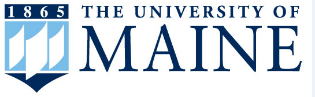 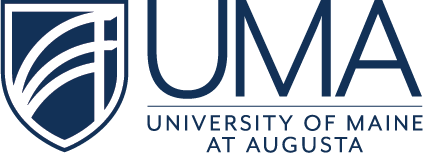 University of Maine and the University of Maine at AugustaFoundations Program Fact SheetStudents enrolling in the Foundations Program jointly offered by the University of Maine (UMaine) and the University of Maine at Augusta (UMA) have the unique opportunity to:Enroll in a prescribed set of UMA courses offered in a pre-defined sequence on the UMaine campus in Orono during the first three semesters of the program. All courses are transferrable to UMaine and provide students with the academic foundation to be successful in a UMaine degree program. The full curriculum is detailed on the following page.Live in residential housing on the UMaine campus during the first two semesters of the program. This provides students with the opportunity to engage in enriching campus activities and experience UMaine student life.  To remain eligible for UMaine housing for the fourth semester, students will need to matriculate into a UMaine degree program.Pay UMA tuition and course fees for all courses in the Foundations curriculum sequence in the first three semesters, including one UM offered lab science course (AST 109). Pay UMaine Room and Board fees, UMaine student activity fee and UMaine Recreation Center fee. Foundations students will apply for and receive financial aid through UMA.Be issued a UMaine card, be granted access to print and digital materials and non-subscription databases in Fogler Library, and enjoy normal student access to the New Balance Recreation Center. Services such as writing lab access and tutoring services will also be provided by UMaine.Receive access to UMaine sporting and cultural events at the same pricing (including no-cost events) as any other residential UMaine student, and may participate in UMaine student clubs and other co-curricular activities.Foundations students will only be eligible to join UMaine fraternities or sororities, or hold elected office in UMaine’s undergraduate student government if they transfer to UMaine at the end of their third semester.Governance:Foundations students will be academically governed by the UMA Student Handbook. Academic integrity cases, grade disputes, academic appeal/suspension processes, and related issues will be managed by UMA while the students are enrolled at UMA. Foundations students are members of the UMaine residential community and will be governed by the UMaine Student Handbook and code of conduct, and will be held accountable to UMaine judicial policies and processes.Transferability:Foundations students must complete the full three semesters contained in the Foundations program before applying to transfer to UMaine. Foundations students who have passed all courses in Semesters 1, 2, and 3, and earned a cumulative GPA of 2.0 or higher may apply to transfer and be admitted to a UMaine degree program for which they qualify. Students who transfer to UMaine will be subject to UMaine tuition and fee rates. For more information regarding UMaine tuition and fees, please visit their website: https://umaine.edu/stuaid/aid-basics/costs-at-umaine/ Students will have the option to continue in a UMA baccalaureate program at the end of the third semester, but in this case, will no longer have access to UMaine housing.Foundations Program Preliminary CurriculumFall – Semester 1ENG 101 (College Writing)PSY 100 (Intro to Psychology)COM 101 (Public Speaking)CIS 100 (Introduction to Computer Applications) - onlineCOL 100 (Introduction to the College Experience)Online course in subject areaSpring – Semester 2ENG 102 (Introduction to Literature)MAT 115 (Statistics)AST 109/110 (Introduction to Astronomy with Lab)HTY 103 (United States History I)Online course in subject areaFall – Semester 3ART 100 (Introduction to Studio Art)HTY 104 (United States History II)SOC 101 (Introduction to Sociology)WST 100/PHI 103 (Introduction to Women’s Studies or Introduction to Philosophy)Online course in subject areaContact InformationAdmissions Questions:Brandy Finck, UMA Associate Vice President of Admission & Student Financial Services207-621-3037brandy.finck@maine.eduFinancial Aid Questions:UMA Department of Financial Aid207.621.3412umafa@maine.edu Housing Questions:UMaine Residential Life207.581.4801